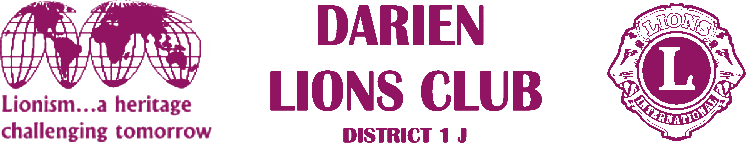 1702 Plainfield Road • Darien, Illinois 60561www.darienlions.org ++ www.Facebook.com/DLCILDLC Christmas Dinner Agenda – Dec. 6, 2019 – Carriage Greens2019-2020PresidentAndrew BrunsenVice PresidentJohn PearsonSecretary-Corres.Randy PorzelTreasurerMike FalcoSecretary-FinancialEd O’ConnerCommittee LiaisonBrian DahowskiPublicitySteve WerneckeActivitiesDon CozzolinoMembershipSteve HiattTail TwisterGreg RuffoloRyan WalheimLion TamerKevin LitwinPast PresidentKen KohnkeCall to order 7pm – Lion President Andrew Brunsen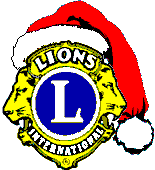 Pledge of AllegianceIntroduction of GuestsSick and Visiting Report – Lion Lou BedoeFood Baskets – Lion Brian RzepkaInvocation – +++++  Break for dinner +++++Recognition of Bella Cosa JewelersCandy Day Presentation – Lions Bill O’Malley and John Pearson         **Moment of Silence for Lion Mario**Tail Twister’s – Lion Greg Ruffolo & Lion Ryan WalheimAdjournEvening Entertainment Coming EventsDLC Board Meeting – December 12, 2019 – House of HiattFood Basket December 12-14, 2019DLC Business Meeting – December 19, 2019 – Carriage GreensMerry Christmas – December 25, 20191J Bowling - January 19, 2019Board Meeting @ House of Dahowski – January 9, 2019Business Meeting 1-16-2019 Vest Night – Carriage GreensNon-Smoker @ DSRC January 24, 2019